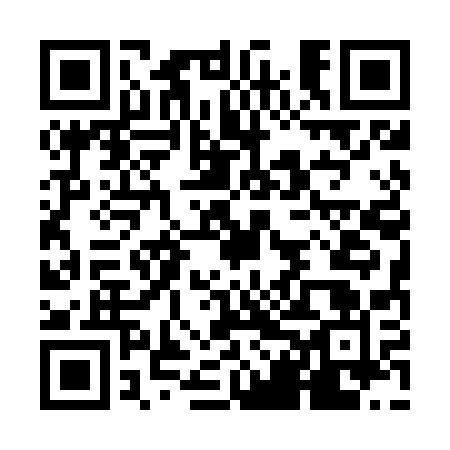 Ramadan times for Niedamirow, PolandMon 11 Mar 2024 - Wed 10 Apr 2024High Latitude Method: Angle Based RulePrayer Calculation Method: Muslim World LeagueAsar Calculation Method: HanafiPrayer times provided by https://www.salahtimes.comDateDayFajrSuhurSunriseDhuhrAsrIftarMaghribIsha11Mon4:294:296:1812:064:015:555:557:3812Tue4:264:266:1612:064:025:575:577:4013Wed4:244:246:1412:064:035:595:597:4214Thu4:224:226:1212:064:056:006:007:4415Fri4:194:196:1012:054:066:026:027:4616Sat4:174:176:0712:054:086:046:047:4817Sun4:144:146:0512:054:096:056:057:4918Mon4:124:126:0312:044:106:076:077:5119Tue4:104:106:0112:044:116:096:097:5320Wed4:074:075:5812:044:136:106:107:5521Thu4:054:055:5612:044:146:126:127:5722Fri4:024:025:5412:034:156:136:137:5923Sat3:593:595:5212:034:176:156:158:0124Sun3:573:575:5012:034:186:176:178:0325Mon3:543:545:4712:024:196:186:188:0526Tue3:523:525:4512:024:206:206:208:0727Wed3:493:495:4312:024:226:226:228:0928Thu3:463:465:4112:014:236:236:238:1129Fri3:443:445:3812:014:246:256:258:1330Sat3:413:415:3612:014:256:266:268:1531Sun4:384:386:341:015:267:287:289:171Mon4:364:366:321:005:287:307:309:192Tue4:334:336:301:005:297:317:319:213Wed4:304:306:271:005:307:337:339:234Thu4:274:276:2512:595:317:347:349:255Fri4:254:256:2312:595:327:367:369:276Sat4:224:226:2112:595:337:387:389:297Sun4:194:196:1912:595:357:397:399:328Mon4:164:166:1612:585:367:417:419:349Tue4:134:136:1412:585:377:437:439:3610Wed4:104:106:1212:585:387:447:449:38